TitrationsTitration is a method to find the __________________ of an unknown.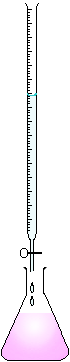 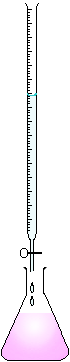 The equivalence point occurs when moles of _______________ = moles of _____________________.The endpoint occurs when _________________________________________________________.Phenolphthalein is __________________ in acidic solution and _________________ in basic solution.Example:  It took 25.0 ml of a 1.50 M NaOH solution to neutralize 10.0 ml of an HCl solution.  What is the concentration of the HCl solution?Example #2:  20.0 ml of a solution of H2SO4 was titrated with 1.50 M NaOH.  It took 3.12 ml of the NaOH solution to reach the endpoint.  What was the concentration of the original H2SO4 solution?